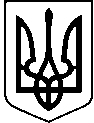 Боратинська сільська  рада Луцького району Волинської області45605 с. Боратин, вул. Центральна, 15, Луцький район, Волинська область                ЗАЯВА ПРО ВИЗНАЧЕННЯ ОБСЯГУ СТРАТЕГІЧНОЇ ЕКОЛОГІЧНОЇ ОЦІНКИГЕНЕРАЛЬНОГО ПЛАНУ НАСЕЛЕНОГО ПУНКТУ БОРАТИН ЛУЦЬКОГО РАЙОНУВОЛИНСЬКОЇ ОБЛАСТІІнформація про замовника СЕО:45605, вул. Центральна 15, с. БоратинБоратинська сільська рада, Луцького району, Волинської області Вид та основні цілі документу державного планування (ДДП) та його зв'язок з іншими ДДП:Документація державного планування - генеральний план території населеного пункту Боратин Луцького району Волинської області є документацією з просторового планування на місцевому рівні. Основною ціллю розроблення документації з просторового планування на місцевому рівні є відображення поточного стану соціального та економічного розвитку в с. Боратин Луцького району Волинської області. Завданням проекту генерального плану населеного пункту є:- обґрунтування майбутніх потреб і визначення переважних напрямків використання територій;- урахування державних, громадських і приватних інтересів під час планування, забудови та іншого використання території з дотриманням вимог містобудівного, санітарного, екологічного, природоохоронного та іншого законодавства;- обґрунтування та визначення територій для містобудівних потреб;- забезпечення раціонального розселення та визначення напрямків сталого розвитку населеного пункту;- визначення територій, що мають особливу,екологічну,рекреаційно-оздоровчу, наукову, естетичну, історико-культурну цінність, встановлення передбачених законодавством обмежень на їх планування, забудову та інше використання;- розроблення містобудівних заходів щодо охорони довкілля та раціонального використання природних ресурсів;- розроблення заходів щодо пожежної та техногенної безпеки.При розробленні генерального плану населеного пункту враховується Генеральна схема планування території України, Схема планування Волинської області, стратегії і програми економічного, демографічного, екологічного, соціального розвитку відповідної території,програми розвитку інженерно-транспортної інфраструктури, охорони навколишнього природного середовища, охорони та збереження нерухомих об'єктів культурної спадщини та пам'яток археології, чинна містобудівна документація на місцевому рівні та проектна документація, інформація містобудівного, земельного та інших кадастрів, заяви щодо забудови та іншого використання території.Те, якою мірою ДДП визначає умови для здійснення діяльності або надання документів дозвільного характеру на реалізацію видів діяльності та об’єктів, щодо яких законодавством передбачено здійснення процедури оцінки впливу на довкілля, у тому числі інформацію щодо визначення місцезнаходження, розміру, потужності або розміщення ресурсів:Генеральним планом населеного пункту Боратин Луцького району Волинської області передбачається розміщення сільськогосподарських підприємств та виробництв VI та V класу санітарної класифікації.Заплановані об’єкти відносяться до другої категорія видів планованої діяльності та об’єктів, які можуть мати значний вплив на довкілля та підлягають оцінці впливу на довкілля. Процедуру оцінки впливу на довкілля здійснити у відповідності до Закону України «Про оцінку впливу на довкілля».Ймовірні наслідки:а) для довкілля, у тому числі для здоров’я населення – забезпечення централізованим водопостачанням та водовідведенням на все населення, забруднення водних ресурсів, накопичення відходів, забруднення ґрунтових вод від скидів сільськогосподарських підприємств;б) для територій з природоохоронним статусом – відсутні;в) транскордонні наслідки, у тому числі для здоров’я населення –відсутні.Виправдані альтернативи, які необхідно розглянути, у тому числі, якщо ДДП не буде затверджено:Не передбачаються.Дослідження, які необхідно провести, методи і критерії, що використовуватимуться під час СЕО:Не передбачаються.Заходи, які передбачається розглянути для запобігання, зменшення та пом’якшення негативних наслідків виконання ДДП:Облаштування ділянок водопровідних споруд з бурінням нових свердловин, прокладка мереж водопостачання по всій території населеного пункту, улаштування локальних очисних споруд виробничої каналізації, відведення поверхневого стоку з територій населених пунктів у понижені ділянки рел’єфу з попереднім очищенням на пісколовках для затримання нерозчинних домішок, запровадження системи роздільного збору побутових відходів.Пропозиції до структури та змісту СЕО:Виконати відповідно до вимог ДСТУ-Н Б Б.1.1-10:2010 «Настанова з виконання розділів «Охорона навколишнього природного середовища» у складі містобудівної документації» та вимог частини другої ст. 11 Закону України «Про стратегічну екологічну оцінку».Орган, до якого подаються зауваження і пропозиції та строки їх подання:        Боратинська сільська рада, Луцького району, Волинської області        45605, вул. Центральна 15, с. БоратинСільський голова                                                                       С.О.ЯручикБоратинська сільська рада Луцького району Волинської області45605 с. Боратин, вул. Центральна, 15, Луцький район, Волинська область                ЗАЯВА ПРО ВИЗНАЧЕННЯ ОБСЯГУ СТРАТЕГІЧНОЇ ЕКОЛОГІЧНОЇ ОЦІНКИГЕНЕРАЛЬНОГО ПЛАНУ НАСЕЛЕНОГО ПУНКТУ ГОЛИШІВ ЛУЦЬКОГО РАЙОНУВОЛИНСЬКОЇ ОБЛАСТІІнформація про замовника СЕО:45605, вул. Центральна 15, с. БоратинБоратинська сільська рада, Луцького району, Волинської області Вид та основні цілі документу державного планування (ДДП) та його зв'язок з іншими ДДП:Документація державного планування - генеральний план території населеного пункту Голишів Луцького району Волинської області є документацією з просторового планування на місцевому рівні. Основною ціллю розроблення документації з просторового планування на місцевому рівні є відображення поточного стану соціального та економічного розвитку в с. Голишів Луцького району Волинської області. Завданням проекту генерального плану населеного пункту є:- обґрунтування майбутніх потреб і визначення переважних напрямків використання територій;- урахування державних, громадських і приватних інтересів під час планування, забудови та іншого використання території з дотриманням вимог містобудівного, санітарного, екологічного, природоохоронного та іншого законодавства;- обґрунтування та визначення територій для містобудівних потреб;- забезпечення раціонального розселення та визначення напрямків сталого розвитку населеного пункту;- визначення територій, що мають особливу,екологічну,рекреаційно-оздоровчу, наукову, естетичну, історико-культурну цінність, встановлення передбачених законодавством обмежень на їх планування, забудову та інше використання;- розроблення містобудівних заходів щодо охорони довкілля та раціонального використання природних ресурсів;- розроблення заходів щодо пожежної та техногенної безпеки.При розробленні генерального плану населеного пункту враховується Генеральна схема планування території України, Схема планування Волинської області, стратегії і програми економічного, демографічного, екологічного, соціального розвитку відповідної території,програми розвитку інженерно-транспортної інфраструктури, охорони навколишнього природного середовища, охорони та збереження нерухомих об'єктів культурної спадщини та пам'яток археології, чинна містобудівна документація на місцевому рівні та проектна документація, інформація містобудівного, земельного та інших кадастрів, заяви щодо забудови та іншого використання території.Те, якою мірою ДДП визначає умови для здійснення діяльності або надання документів дозвільного характеру на реалізацію видів діяльності та об’єктів, щодо яких законодавством передбачено здійснення процедури оцінки впливу на довкілля, у тому числі інформацію щодо визначення місцезнаходження, розміру, потужності або розміщення ресурсів:Генеральним планом населеного пункту Голишів Луцького району Волинської області передбачається розміщення сільськогосподарських підприємств та виробництв VI та V класу санітарної класифікації.Заплановані об’єкти відносяться до другої категорія видів планованої діяльності та об’єктів, які можуть мати значний вплив на довкілля та підлягають оцінці впливу на довкілля. Процедуру оцінки впливу на довкілля здійснити у відповідності до Закону України «Про оцінку впливу на довкілля».Ймовірні наслідки:а) для довкілля, у тому числі для здоров’я населення – забезпечення централізованим водопостачанням та водовідведенням на все населення, забруднення водних ресурсів, накопичення відходів, забруднення ґрунтових вод від скидів сільськогосподарських підприємств;б) для територій з природоохоронним статусом – відсутні;в) транскордонні наслідки, у тому числі для здоров’я населення –відсутні.Виправдані альтернативи, які необхідно розглянути, у тому числі, якщо ДДП не буде затверджено:Не передбачаються.Дослідження, які необхідно провести, методи і критерії, що використовуватимуться під час СЕО:Не передбачаються.Заходи, які передбачається розглянути для запобігання, зменшення та пом’якшення негативних наслідків виконання ДДП:Облаштування ділянок водопровідних споруд з бурінням нових свердловин, прокладка мереж водопостачання по всій території населеного пункту, улаштування локальних очисних споруд виробничої каналізації, відведення поверхневого стоку з територій населених пунктів у понижені ділянки рел’єфу з попереднім очищенням на пісколовках для затримання нерозчинних домішок, запровадження системи роздільного збору побутових відходів.Пропозиції до структури та змісту СЕО:Виконати відповідно до вимог ДСТУ-Н Б Б.1.1-10:2010 «Настанова з виконання розділів «Охорона навколишнього природного середовища» у складі містобудівної документації» та вимог частини другої ст. 11 Закону України «Про стратегічну екологічну оцінку».Орган, до якого подаються зауваження і пропозиції та строки їх подання:        Боратинська сільська рада, Луцького району, Волинської області        45605, вул. Центральна 15, с. БоратинСільський  голова                                                                        С.О.ЯручикБоратинська сільська  рада Луцького району Волинської області45605 с. Боратин, вул. Центральна, 15, Луцький район, Волинська область                ЗАЯВА ПРО ВИЗНАЧЕННЯ ОБСЯГУ СТРАТЕГІЧНОЇ ЕКОЛОГІЧНОЇ ОЦІНКИГЕНЕРАЛЬНОГО ПЛАНУ НАСЕЛЕНОГО ПУНКТУ НОВОСТАВ ЛУЦЬКОГО РАЙОНУВОЛИНСЬКОЇ ОБЛАСТІІнформація про замовника СЕО:45605, вул. Центральна 15, с. БоратинБоратинська сільська рада, Луцького району, Волинської області Вид та основні цілі документу державного планування (ДДП) та його зв'язок з іншими ДДП:Документація державного планування - генеральний план території населеного пункту Новостав Луцького району Волинської області є документацією з просторового планування на місцевому рівні. Основною ціллю розроблення документації з просторового планування на місцевому рівні є відображення поточного стану соціального та економічного розвитку в с. Новостав Луцького району Волинської області. Завданням проекту генерального плану населеного пункту є:- обґрунтування майбутніх потреб і визначення переважних напрямків використання територій;- урахування державних, громадських і приватних інтересів під час планування, забудови та іншого використання території з дотриманням вимог містобудівного, санітарного, екологічного, природоохоронного та іншого законодавства;- обґрунтування та визначення територій для містобудівних потреб;- забезпечення раціонального розселення та визначення напрямків сталого розвитку населеного пункту;- визначення територій, що мають особливу,екологічну,рекреаційно-оздоровчу, наукову, естетичну, історико-культурну цінність, встановлення передбачених законодавством обмежень на їх планування, забудову та інше використання;- розроблення містобудівних заходів щодо охорони довкілля та раціонального використання природних ресурсів;- розроблення заходів щодо пожежної та техногенної безпеки.При розробленні генерального плану населеного пункту враховується Генеральна схема планування території України, Схема планування Волинської області, стратегії і програми економічного, демографічного, екологічного, соціального розвитку відповідної території,програми розвитку інженерно-транспортної інфраструктури, охорони навколишнього природного середовища, охорони та збереження нерухомих об'єктів культурної спадщини та пам'яток археології, чинна містобудівна документація на місцевому рівні та проектна документація, інформація містобудівного, земельного та інших кадастрів, заяви щодо забудови та іншого використання території.Те, якою мірою ДДП визначає умови для здійснення діяльності або надання документів дозвільного характеру на реалізацію видів діяльності та об’єктів, щодо яких законодавством передбачено здійснення процедури оцінки впливу на довкілля, у тому числі інформацію щодо визначення місцезнаходження, розміру, потужності або розміщення ресурсів:Генеральним планом населеного пункту Новостав Луцького району Волинської області передбачається розміщення сільськогосподарських підприємств та виробництв VI та V класу санітарної класифікації.Заплановані об’єкти відносяться до другої категорія видів планованої діяльності та об’єктів, які можуть мати значний вплив на довкілля та підлягають оцінці впливу на довкілля. Процедуру оцінки впливу на довкілля здійснити у відповідності до Закону України «Про оцінку впливу на довкілля».Ймовірні наслідки:а) для довкілля, у тому числі для здоров’я населення – забезпечення централізованим водопостачанням та водовідведенням на все населення, забруднення водних ресурсів, накопичення відходів, забруднення ґрунтових вод від скидів сільськогосподарських підприємств;б) для територій з природоохоронним статусом – відсутні;в) транскордонні наслідки, у тому числі для здоров’я населення –відсутні.Виправдані альтернативи, які необхідно розглянути, у тому числі, якщо ДДП не буде затверджено:Не передбачаються.Дослідження, які необхідно провести, методи і критерії, що використовуватимуться під час СЕО:Не передбачаються.Заходи, які передбачається розглянути для запобігання, зменшення та пом’якшення негативних наслідків виконання ДДП:Облаштування ділянок водопровідних споруд з бурінням нових свердловин, прокладка мереж водопостачання по всій території населеного пункту, улаштування локальних очисних споруд виробничої каналізації, відведення поверхневого стоку з територій населених пунктів у понижені ділянки рел’єфу з попереднім очищенням на пісколовках для затримання нерозчинних домішок, запровадження системи роздільного збору побутових відходів.Пропозиції до структури та змісту СЕО:Виконати відповідно до вимог ДСТУ-Н Б Б.1.1-10:2010 «Настанова з виконання розділів «Охорона навколишнього природного середовища» у складі містобудівної документації» та вимог частини другої ст. 11 Закону України «Про стратегічну екологічну оцінку».Орган, до якого подаються зауваження і пропозиції та строки їх подання:        Боратинська сільська рада, Луцького району, Волинської області        45605, вул. Центральна 15, с. БоратинСільський  голова                                                                   С.О.ЯручикБоратинська сільська рада Луцького району Волинської області45605 с. Боратин, вул. Центральна, 15, Луцький район, Волинська область                ЗАЯВА ПРО ВИЗНАЧЕННЯ ОБСЯГУ СТРАТЕГІЧНОЇ ЕКОЛОГІЧНОЇ ОЦІНКИГЕНЕРАЛЬНОГО ПЛАНУ НАСЕЛЕНОГО ПУНКТУ РОВАНЦІ ЛУЦЬКОГО РАЙОНУВОЛИНСЬКОЇ ОБЛАСТІІнформація про замовника СЕО:45605, вул. Центральна 15, с. БоратинБоратинська сільська рада, Луцького району, Волинської області Вид та основні цілі документу державного планування (ДДП) та його зв'язок з іншими ДДП:Документація державного планування - генеральний план території населеного пункту Рованці Луцького району Волинської області є документацією з просторового планування на місцевому рівні. Основною ціллю розроблення документації з просторового планування на місцевому рівні є відображення поточного стану соціального та економічного розвитку в с. Рованці Луцького району Волинської області. Завданням проекту генерального плану населеного пункту є:- обґрунтування майбутніх потреб і визначення переважних напрямків використання територій;- урахування державних, громадських і приватних інтересів під час планування, забудови та іншого використання території з дотриманням вимог містобудівного, санітарного, екологічного, природоохоронного та іншого законодавства;- обґрунтування та визначення територій для містобудівних потреб;- забезпечення раціонального розселення та визначення напрямків сталого розвитку населеного пункту;- визначення територій, що мають особливу,екологічну,рекреаційно-оздоровчу, наукову, естетичну, історико-культурну цінність, встановлення передбачених законодавством обмежень на їх планування, забудову та інше використання;- розроблення містобудівних заходів щодо охорони довкілля та раціонального використання природних ресурсів;- розроблення заходів щодо пожежної та техногенної безпеки.При розробленні генерального плану населеного пункту враховується Генеральна схема планування території України, Схема планування Волинської області, стратегії і програми економічного, демографічного, екологічного, соціального розвитку відповідної території,програми розвитку інженерно-транспортної інфраструктури, охорони навколишнього природного середовища, охорони та збереження нерухомих об'єктів культурної спадщини та пам'яток археології, чинна містобудівна документація на місцевому рівні та проектна документація, інформація містобудівного, земельного та інших кадастрів, заяви щодо забудови та іншого використання території.Те, якою мірою ДДП визначає умови для здійснення діяльності або надання документів дозвільного характеру на реалізацію видів діяльності та об’єктів, щодо яких законодавством передбачено здійснення процедури оцінки впливу на довкілля, у тому числі інформацію щодо визначення місцезнаходження, розміру, потужності або розміщення ресурсів:Генеральним планом населеного пункту Рованці Луцького району Волинської області передбачається розміщення сільськогосподарських підприємств та виробництв VI та V класу санітарної класифікації.Заплановані об’єкти відносяться до другої категорія видів планованої діяльності та об’єктів, які можуть мати значний вплив на довкілля та підлягають оцінці впливу на довкілля. Процедуру оцінки впливу на довкілля здійснити у відповідності до Закону України «Про оцінку впливу на довкілля».Ймовірні наслідки:а) для довкілля, у тому числі для здоров’я населення – забезпечення централізованим водопостачанням та водовідведенням на все населення, забруднення водних ресурсів, накопичення відходів, забруднення ґрунтових вод від скидів сільськогосподарських підприємств;б) для територій з природоохоронним статусом – відсутні;в) транскордонні наслідки, у тому числі для здоров’я населення –відсутні.Виправдані альтернативи, які необхідно розглянути, у тому числі, якщо ДДП не буде затверджено:Не передбачаються.Дослідження, які необхідно провести, методи і критерії, що використовуватимуться під час СЕО:Не передбачаються.Заходи, які передбачається розглянути для запобігання, зменшення та пом’якшення негативних наслідків виконання ДДП:Облаштування ділянок водопровідних споруд з бурінням нових свердловин, прокладка мереж водопостачання по всій території населеного пункту, улаштування локальних очисних споруд виробничої каналізації, відведення поверхневого стоку з територій населених пунктів у понижені ділянки рел’єфу з попереднім очищенням на пісколовках для затримання нерозчинних домішок, запровадження системи роздільного збору побутових відходів.Пропозиції до структури та змісту СЕО:Виконати відповідно до вимог ДСТУ-Н Б Б.1.1-10:2010 «Настанова з виконання розділів «Охорона навколишнього природного середовища» у складі містобудівної документації» та вимог частини другої ст. 11 Закону України «Про стратегічну екологічну оцінку».Орган, до якого подаються зауваження і пропозиції та строки їх подання:        Боратинська сільська рада, Луцького району, Волинської області        45605, вул. Центральна 15, с. БоратинСільський голова                                                                         С.О.Яручик